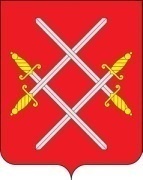 АДМИНИСТРАЦИЯ РУЗСКОГО ГОРОДСКОГО ОКРУГАМОСКОВСКОЙ ОБЛАСТИПОСТАНОВЛЕНИЕот __________________________ №_______Об аттестации кандидатов на должность руководителя и руководителей муниципальных учреждений дополнительного образования в сфере культуры Рузского городского округа Московской областиВ соответствии с Трудовым кодексом Российской Федерации, Федеральным законом от 29.12.2012 №273-ФЗ «Об образовании в Российской Федерации»,  Федеральным законом от 06.10.2003 №131-ФЗ «Об общих принципах организации местного самоуправления в Российской Федерации», Законом Московской области от 27.07.2013 № 94/2013-03 «Об образовании», приказом Министерства здравоохранения и социального развития Российской Федерации от 26.08.2010 №761н «Об утверждении Единого квалифицированного справочника должностей руководителей, специалистов и служащих, раздел «Квалификационные характеристики должностей работников образования», Положением об Управлении культуры Администрации Рузского городского округа Московской области, утвержденным решением Совета депутатов Рузского городского округа Московской области от 27.03.2019 № 348/36, руководствуясь Уставом Рузского городского округа, Администрация Рузского городского округа постановляет:1. Утвердить Положение о порядке аттестации кандидатов на должность руководителя и руководителей муниципальных учреждений дополнительного образования в сфере культуры Рузского городского округа Московской области (приложение №1).2. Создать и утвердить состав аттестационной комиссии по аттестации кандидатов на должность руководителя и руководителей муниципальных учреждений дополнительного образования в сфере культуры Рузского городского округа Московской области (приложение №2).3. Утвердить Положение об аттестационной комиссии по аттестации кандидатов на должность руководителя и руководителей муниципальных учреждений дополнительного образования в сфере культуры Рузского городского округа Московской области (приложение №3).4. Опубликовать настоящее постановление в официальном периодическом печатном издании, распространяемом в Рузском городском округе, и разместить на официальном сайте Рузского городского округа в сети «Интернет».5. Контроль за исполнением настоящего постановления возложить на Заместителя Главы Администрации Рузского городского округа Шахбабяна А.А.Глава городского округа							                 Н.Н. ПархоменкоПриложение №1к постановлению Администрации Рузского городского округа                                                                               Московской областиот «__» _____2023 № _______ПОЛОЖЕНИЕо порядке аттестации кандидатов на должность руководителяи руководителей муниципальных учреждений дополнительного образования в сфере культуры Рузского городского округа Московской областиI. Общие положения1.1. Положение о порядке аттестации кандидатов на должность руководителя и руководителей муниципальных учреждений дополнительного образования в сфере культуры Рузского городского округа Московской области (далее – Положение) определяет порядок и сроки аттестации кандидатов на должность руководителя и руководителей муниципальных учреждений дополнительного образования в сфере культуры Рузского городского округа Московской области (далее –Управление культуры), реализующих дополнительные образовательные программы в области искусства и дополнительные профессиональные программы в области искусства  (далее – образовательные учреждения) в целях установления квалификационной категории (первой или высшей).	1.2. К руководителям учреждений дополнительного образования, подведомственных Управлению культуры Администрации Рузского городского округа Московской области, относятся работники образовательных учреждений, замещающие должности руководителей, поименованные в разделе II «Должности руководителей образовательных организаций» номенклатуры должностей педагогических работников организаций, осуществляющих образовательную деятельность, должностей руководителей образовательных организаций, утвержденной постановлением Правительства Российской Федерации от 21.02.2022 № 225«Об утверждении номенклатуры должностей педагогических работников организаций, осуществляющих образовательную деятельность, должностей руководителей образовательных организаций»: руководителей (директор, заведующий), заместителей руководителей (директора, заведующего), руководителей структурных подразделений (директор, заведующий) и их заместителей, руководителя (заведующего) учебной (производственной) практики (далее – руководители образовательных учреждений, аттестуемые).1.3. Целью аттестации кандидатов на должность руководителя и руководителей учреждений дополнительного образования является определение соответствия уровня квалификации аттестуемых требованиям, предъявляемым к их должностным обязанностям в соответствии с квалификационными характеристиками, утвержденными приказом Министерства здравоохранения и социального развития Российской Федерации от 26.08.2010 № 761н «Об утверждении Единого квалификационного справочника должностей руководителей, специалистов и служащих, раздел «Квалификационные характеристики должностей работников образования», на основе оценки их профессиональной деятельности и профессиональной компетентности.1.4. Основными задачами аттестации являются:стимулирование целенаправленного, непрерывного повышения уровня квалификации руководителей учреждений дополнительного образования, методологической культуры, личностного профессионального роста, использования ими современных технологий управления образовательным учреждением;  определение необходимости повышения квалификации аттестуемых; повышение эффективности и качества управленческой деятельности; выявление перспектив использования потенциальных возможностей руководителей учреждений дополнительного образования;учет требований федеральных государственных образовательных стандартов к кадровым условиям реализации образовательных программ при формировании кадрового состава учреждений дополнительного образования;обеспечение дифференциации размеров оплаты труда руководителей учреждений дополнительного образования с учетом установленной квалификационной категории.1.5. Основными принципами аттестации являются:обязательность аттестации кандидатов на должность руководителя учреждения дополнительного образования в целях установления первой квалификационной категории при ее отсутствии;добровольность аттестации руководителей учреждений дополнительного образования в целях установления квалификационной категории (первой или высшей); гласность, открытость, коллегиальность, обеспечивающие объективное отношение к аттестуемым, недопустимость субъективизма и любых форм дискриминации при проведении аттестации.II. Организация и сроки проведения аттестации2.1. Кандидаты на должность руководителя проходят обязательную аттестацию. Аттестация руководителей учреждений дополнительного образования проводится не реже, чем один раз в 5 лет. По результатам аттестации кандидатам на должность руководителя учреждений дополнительного образования устанавливается первая квалификационная категория, а руководителям учреждений дополнительного образования – первая или высшая квалификационная категория.Заявления о проведении аттестации в целях установления высшей квалификационной категории, по которой аттестация будет проводиться впервые, подаются руководителями учреждений дополнительного образования не ранее, чем через два года после установления по этой должности первой квалификационной категории(Приложение №1 к Положению о порядке аттестации кандидатов на должность руководителей муниципальных учреждений дополнительного образования в сфере культуры Рузского городского округа).Срок действия квалификационной категории продлению не подлежит.2.2. Основанием для проведения аттестации:кандидата на должность руководителя учреждений дополнительного образования для установления соответствия уровня их квалификации требованиям, предъявляемым к первой квалификационной категории, является представление начальника Управления культуры Администрации Рузского городского округа Московской области; руководителей учреждений дополнительного образования для установления соответствия уровня их квалификации требованиям, предъявляемым к первой или высшей квалификационным категориям, является личное заявление и представление начальника Управления культуры Администрации Рузского городского округа Московской области;Представление должно содержать мотивированную всестороннюю и объективную оценку профессиональных, деловых качеств аттестуемого, результатов его профессиональной деятельности на основе квалификационной характеристики по занимаемой должности, информацию о прохождении аттестуемым повышения квалификации (Приложение №2 к Положению о порядке аттестации кандидатов на должность руководителей муниципальных учреждений дополнительного образования в сфере культуры Рузского городского округа).2.3. С представлением аттестуемый должен быть ознакомлен под подпись не позднее чем за 30 календарных дней до проведения аттестации. Отказ аттестуемого ознакомиться с представлением и (или) поставить свою подпись об ознакомлении не является препятствием для проведения аттестации и оформляется соответствующим актом.2.4. Представление на аттестуемого подается непосредственно в аттестационную комиссию Управления культуры по аттестации руководителей муниципальных учреждений дополнительного образования, подведомственных Управлению культуры Администрации Рузского городского округа Московской области (далее – аттестационная комиссия) либо направляется по почте письмом с уведомлением о вручении.2.5. Рассмотрение представления и заявления аттестуемого должно быть проведено аттестационной комиссией в срок не более 30 календарных дней со дня их получения.2.6. Срок проведения аттестации для каждого аттестуемого устанавливается аттестационной комиссией в соответствии с регламентом ее работы, с учетом срока действия ранее установленной квалификационной категории.2.7. Информация о дате, месте и времени проведения процедуры аттестации доводится секретарем аттестационной комиссии до сведения аттестуемых, подлежащих аттестации, не позднее, чем за 30 календарных дней до ее начала.2.8. Продолжительность аттестации для каждого аттестуемого от начала ее проведения и до принятия решения аттестационной комиссией составляет не более 60 календарных дней.2.9. Аттестуемые при аттестации проходят оценку уровня профессиональных умений и устойчивых результатов деятельности в форме собеседования.2.10. Аттестационная комиссия по результатам аттестации принимает одно из следующих решений: установить первую (высшую) квалификационную категорию (указывается должность аттестуемого, по которой ему устанавливается квалификационная категория);отказать в установлении первой (высшей) квалификационной категории (указывается должность аттестуемого, по которой ему отказывается в установлении квалификационной категории).2.11. Аттестуемые, которым при проведении аттестации отказано в установлении квалификационной категории, обращаются по их желанию в аттестационную комиссию с заявлением о проведении аттестации на ту же квалификационную категорию не ранее чем через год со дня принятия аттестационной комиссией соответствующего решения.2.12. При принятии в отношении руководителя учреждения дополнительного образования, имеющего первую квалификационную категорию, решения аттестационной комиссии об отказе в установлении высшей квалификационной категории, за ним сохраняется первая квалификационная категория до истечения срока ее действия.2.19. Квалификационные категории, установленные руководителям учреждений дополнительного образования, сохраняются до окончания срока их действия при переходе в другое образовательное учреждение.III. Реализация решений аттестационной комиссии3.1. Решение аттестационной комиссией принимается в отсутствие аттестуемого открытым голосованием большинством голосов присутствующих на заседании членов аттестационной комиссии. При равенстве голосов аттестационная комиссия принимает решение об установлении первой (высшей) квалификационной категории. При принятии решения в отношении аттестуемого, являющегося членом аттестационной комиссии, аттестуемый не участвует в голосовании по своей кандидатуре.3.2. Результаты аттестации кандидата на должность руководителя учреждения дополнительного образования или руководителя учреждения дополнительного образования, непосредственно присутствующего на заседании аттестационной комиссии, сообщаются ему после подведения итогов голосования.3.3. Решение аттестационной комиссии оформляется протоколом, который подписывается председателем, заместителем председателя, секретарем и членами аттестационной комиссии, принимавшими участие в голосовании.Решение аттестационной комиссии вступает в силу со дня его вынесения.3.4. По итогам заседаний и в соответствии с решениями аттестационной комиссии издаются постановления Главы Рузского городского округа Московской области об установлении квалификационных категорий аттестуемым в срок, не превышающий 30 дней с даты заседаний аттестационной комиссии.Постановление об установлении первой (высшей) квалификационной категорий направляются аттестуемым в течение 10 дней со дня издания данных постановлений.3.5. Аттестационные материалы на аттестуемых хранятся в Управлении культуры Администрации Рузского городского округа Московской области в течение 5 лет.Приложение №1 к Положению о порядке аттестации кандидатов на должность руководителей муниципальных учреждений дополнительного образования в сфере культуры Рузского городского округа 				            Председателю комиссии по аттестации 				            кандидатов на должность руководителя и руководителя муниципальных учреждений дополнительного образования 				           в сфере культуры Рузского городского округа 				           от ________________________________________				(фамилия, имя, отчество) (должность, место работы)ЗАЯВЛЕНИЕПрошу аттестовать меня в 20____ году на __________________ квалификационную категорию 
по должности (должностям) ___________________________________________. _______________	В настоящее время ____________________________________________________________________________________________________________________________________________(имею ______________ квалификационную категорию, срок ее действия до_______________, либо квалификационной категории не имею).	Основанием для аттестации на указанную в заявлении квалификационную категорию считаю следующие результаты работы, соответствующие требованиям, предъявляемым 
к _______________ квалификационной категории: ______________________________________________________________________________________________________________________________________________________________________________________________________________________________________________________________	Сообщаю о себе следующие сведения:1) Образование _______________________________________________________________________(когда и какое образовательное учреждение профессионального образования окончил, полученная специальность и квалификация)_________________________________________________________________________________________________________________________________________________________________________стаж педагогической работы (по специальности) ________ лет, в данной должности ________ лет, в данном учреждении _______ лет.      Имею следующие награды, звания, ученую степень, ученое звание _____________________________________________________________________________________2) Сведения о повышении квалификации ___________________________________________________________________________________________________________________________________________________________________________________________________________________________	Ориентировочный срок проведения экспертизы уровня профессиональной компетентности педагогического работника_______________________________________________	Аттестацию на заседании аттестационной комиссии прошу провести в моем присутствии /без моего присутствия (нужное подчеркнуть)."_____" _____________ 20____ г.                                                  Подпись ______________Телефон: моб. __________________________                                                                                                                                                 Приложение №2                                                                                                                                              к Положению о порядке аттестации 
                                                                                                            кандидатов на должность руководителя и руководителямуниципальных учреждений дополнительного образования в сфере культуры Рузского городского округа ПРЕДСТАВЛЕНИЕна присвоение ________________________________ квалификационной категории			(выбрать: первой/ высшей)кандидату на должность руководителя и руководителю муниципального учреждения дополнительного образования в сфере культуры__________________________________________________________________________________________________________________________________________________________________________ (фамилия, имя, отчество) ______________________________________________________________________________________________________(дата рождения)	1. Должность, по которой аттестуется:____________________________________________ _____________________________________________________________________________________	2. Сведения об образовании:____________________________________________________ _____________________________________________________________________________________	3. Сведения о дополнительной профессиональной подготовке, повышения квалификации, переподготовке_______________________________________________________________________ ____________________________________________________________________________________	4. Стаж работы:	Педагогический стаж: _______________;	Стаж работы в данном учреждении: ________;	Стаж руководящей работы в данном учреждении: ___________.	5. Перечень основных вопросов, в решении которых принимает участие: ___________________________________________________________________________________________________	6. Оценка уровня знаний, навыков и умений (профессионального уровня): __________________________________________________________________________________________________	7. Наличие ученой степени, звания, поощрения: _________________________________________________________________________________________________________________________	8. Другая информация, позволяющая оценить профессиональный деятельность аттестуемого: ______________________________________________________________________________________________________________________________________________________________	9. Оценка деятельности руководителя, вывод: ___________________________________________________________________________________________________________________________ Председатель аттестационной комиссии     _______________________________ Секретарь аттестационной комиссии           _______________________________ Дата заполнения _______С представлением ознакомлен      ___________________________________________________							 (подпись, датаМ.П.Приложение №2к постановлению Администрации Рузского городского округа Московской областиот «__» _____2023 № _______Состав аттестационной комиссии по аттестации кандидатов на должность руководителя и руководителей муниципальных учреждений дополнительного образования в сфере культуры Рузского городского округа Московской областиПредседатель аттестационной комиссии:Шахбабян А.А. - Заместитель Главы Администрации Рузского городского округа Московской области.Заместитель председателя аттестационной комиссии:Долгая Л.Н. - начальник управления культуры Администрации Рузского городского округа Московской области.Секретарь аттестационной комиссии:Меленчук М.Н. - заведующий отдела организации и проведения культурно-массовых мероприятий управления культуры Администрации Рузского городского округа Московской области Члены аттестационной комиссии:	Данилова Т.П. - заместитель начальника управления культуры Администрации Рузского городского округа Московской области;	Веснина Д.В. - начальник отдела по обеспечению деятельности учреждений культуры управления культуры Администрации Рузского городского округа Московской области;	Мартынцова Е.Е. - старший инспектор отдела организации и проведения культурно-массовых мероприятий управления культуры Администрации Рузского городского округа Московской области. Представители соответствующих профсоюзных организаций (по согласованию).Приложение №3к постановлению Администрации Рузского городского округа Московской областиот «__» _____2023 № _______ПОЛОЖЕНИЕоб аттестационной комиссии по аттестации кандидатов на должность руководителя и руководителей муниципальных учреждений дополнительного образования в сфере культуры Рузского городского округа Московской областиОбщие положения1.1. Настоящее Положение регламентирует порядок создания и деятельности аттестационной комиссии по аттестации кандидатов на должность руководителя и руководителей муниципальных учреждений дополнительного образования в сфере культуры Рузского городского округа Московской области (далее – комиссия).1.2. Целью создания комиссии является проведение аттестации кандидатов 
на должность руководителя и руководителей муниципальных учреждений дополнительного образования в сфере культуры Рузского городского округа Московской области (далее – руководители), и установление им по результатам аттестации высшей и первой квалификационных категорий по занимаемым ими должностям на основе оценки их профессиональной деятельности.1.3. Комиссия в своей работе руководствуется федеральным законодательством,  законодательством Московской области, Уставом Рузского городского округа, Положением об Управлении культуры Администрации Рузского городского округа Московской области, утвержденного решением Совета депутатов Рузского городского округа Московской области от 27 марта 2019 года № 348/36 и настоящим Положением.II. Основные задачи комиссии2.1. Основными задачами комиссии являются организация и проведение процедуры аттестации кандидатов на должность руководителя и руководителей муниципальных учреждений дополнительного образования в сфере культуры Рузского городского округа на основе принципов коллегиальности, объективности, гласности, открытости и независимости.III. Порядок создания комиссии3.1. Комиссия создается Постановлением Администрации Рузского городского округа Московской области (далее – Администрация). 3.2. Для проведения аттестации руководителей формируется комиссия 
в составе: председателя комиссии, заместителя председателя, секретаря и членов комиссии из числа работников Администрации Рузского городского округа Московской области.3.3. Председатель аттестационной комиссии:руководит деятельностью комиссии; определяет периодичность заседаний комиссии на учебный год;назначает заседания комиссии по мере поступления документов на аттестацию;проводит заседания комиссии. По поручению председателя комиссии заместитель председателя выполняет обязанности председателя в его отсутствие.3.4. Секретарь комиссии:принимает заявления и представления на руководителей на прохождение аттестации;ведет регистрацию входящих и исходящих документов;обобщает и систематизирует аттестационные материалы при подготовке 
к заседанию комиссии;приглашает членов комиссии и аттестуемых на заседание комиссии, сообщая 
о времени и месте его проведения;ведет протоколы заседания комиссии.IV. Полномочия членов комиссии4.1. Члены комиссии обязаны:участвовать в заседаниях комиссии;обеспечивать объективность принятия решения в пределах компетенции;в случае необходимости заносить в протокол заседания комиссии рекомендации по совершенствованию профессиональной деятельности руководителей, 
о необходимости повышения его квалификации с указанием специализации и другие рекомендации (далее – рекомендации);осуществлять контроль выполнения руководителями рекомендаций, указанных 
в протоколе заседания комиссии, не позднее, чем через год со дня проведения аттестации.4.2. Члены аттестационной комиссии вправе:выражать особое мнение;получать разъяснения у аттестуемых, присутствующих на заседании комиссии.V. Регламент работы комиссии5.1. Заседания комиссии проводятся по мере поступления документов 
на аттестацию. 5.2. По результатам аттестации кандидатов на должность руководителя и руководителей муниципальных учреждений дополнительного образования в сфере культуры Рузского городского округа Московской области для установления соответствия уровня его квалификации требованиям, предъявляемым к первой (высшей) квалификационной категории, комиссия принимает одно из следующих решений:установить первую (высшую) квалификационную категорию (указывается должность руководителя, по которой устанавливается квалификационная категория);отказать в установлении первой (высшей) квалификационной категории (указывается должность, по которой руководителю отказывается в установлении квалификационной категории).5.3. Заседание комиссии считается правомочным, если на нем присутствуют 
не менее двух третей её членов.5.4. Решение комиссии принимается открытым голосованием простым большинством голосов присутствующих на заседании членов комиссии. Голосование проводится в отсутствие аттестуемого руководителя. 
При равенстве голосов аттестуемый руководитель считается успешно прошедшим аттестацию.5.5. Решение комиссии оформляется протоколом, который подписывается председателем, заместителем председателя, секретарем и членами комиссии, принимавшими участие в голосовании.5.6.  На основании протокола заседания комиссии отдел муниципальной службы и кадров правового управления Администрации Рузского городского округа готовит Постановление об утверждении решения комиссии о результатах аттестации кандидатов на должность руководителя и руководителей муниципальных учреждений дополнительного образования в сфере культуры Рузского городского округа.5.7. Техническое обеспечение работы комиссии осуществляет Управление культуры Администрации Рузского городского округа Московской области.5.8. При проведении аттестации председатель аттестационной комиссии обязан принимать меры по недопущению любой возможности возникновения конфликта интересов, предотвращению и урегулированию такого конфликта интересов. Предотвращение и урегулирование конфликта интересов осуществляется в порядке, установленном законодательством Российской Федерации.5.9. Члены комиссии обязаны незамедлительно сообщить в Администрацию, о случае выявления в составе аттестационной комиссии физических лиц, участие которых в деятельности аттестационной комиссии может повлечь возможность возникновения конфликта интересов.